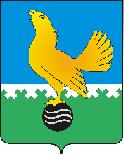 Ханты-Мансийский автономный округ-Юграмуниципальное образованиегородской округ город Пыть-ЯхАДМИНИСТРАЦИЯ ГОРОДАП О С Т А Н О В Л Е Н И ЕОт 10.04.2020									№ 132-паОб отмене постановления администрации города от 22.07.2013 № 161-па «Об осуществлении переданного отдельного государственного полномочия по информационному обеспечению муниципальных общеобразовательных учреждений в части доступа к образовательным ресурсам в сети Интернет»	В соответствии с частью 1 статьи 48 Федерального закона от 06.10.2003 №131-ФЗ «Об общих принципах организации местного самоуправления в Российской Федерации», в связи с признанием утратившим силу закона Ханты-Мансийского автономного округа - Югры от 31.03.2009 № 54-оз «О наделении органов местного самоуправления муниципальных образований Ханты-Мансийского автономного округа - Югры отдельным государственным полномочием по информационному обеспечению общеобразовательных организаций в части доступа к образовательным ресурсам информационно-телекоммуникационной сети «Интернет»:1. Признать утратившим силу постановление администрации города от 22.07.2013 №161-па «Об осуществлении переданного отдельного государственного полномочия по информационному обеспечению муниципальных общеобразовательных учреждений в части доступа к образовательным ресурсам в сети Интернет».2. Отделу по внутренней политике, связям с общественными организациями и СМИ управления по внутренней политике (О.В.Кулиш) опубликовать постановление в печатном средстве массовой информации «Официальный вестник».3. Отделу по информационным ресурсам (А.А. Мерзляков) разместить постановление на официальном сайте администрации города в сети Интернет.4. Настоящее постановление вступает в силу после его официального опубликования.5. Контроль за выполнением постановления возложить на заместителя главы города (направление деятельности-социальные вопросы).Глава города Пыть-Яха		                          		     А.Н. Морозов